КРОССВОРД ПО ФИЗИЧЕСКОЙ КУЛЬТУРЕ " БАСКЕТБОЛ "Проведем конкурс выходного дня. Перед вами кроссворд по баскетболу. Заполняйте пустые клетки, получайте или проверяйте знания в области баскетбола. Ответы принимаются до 1 сентября! На почту: aleksey1490@yandex.ru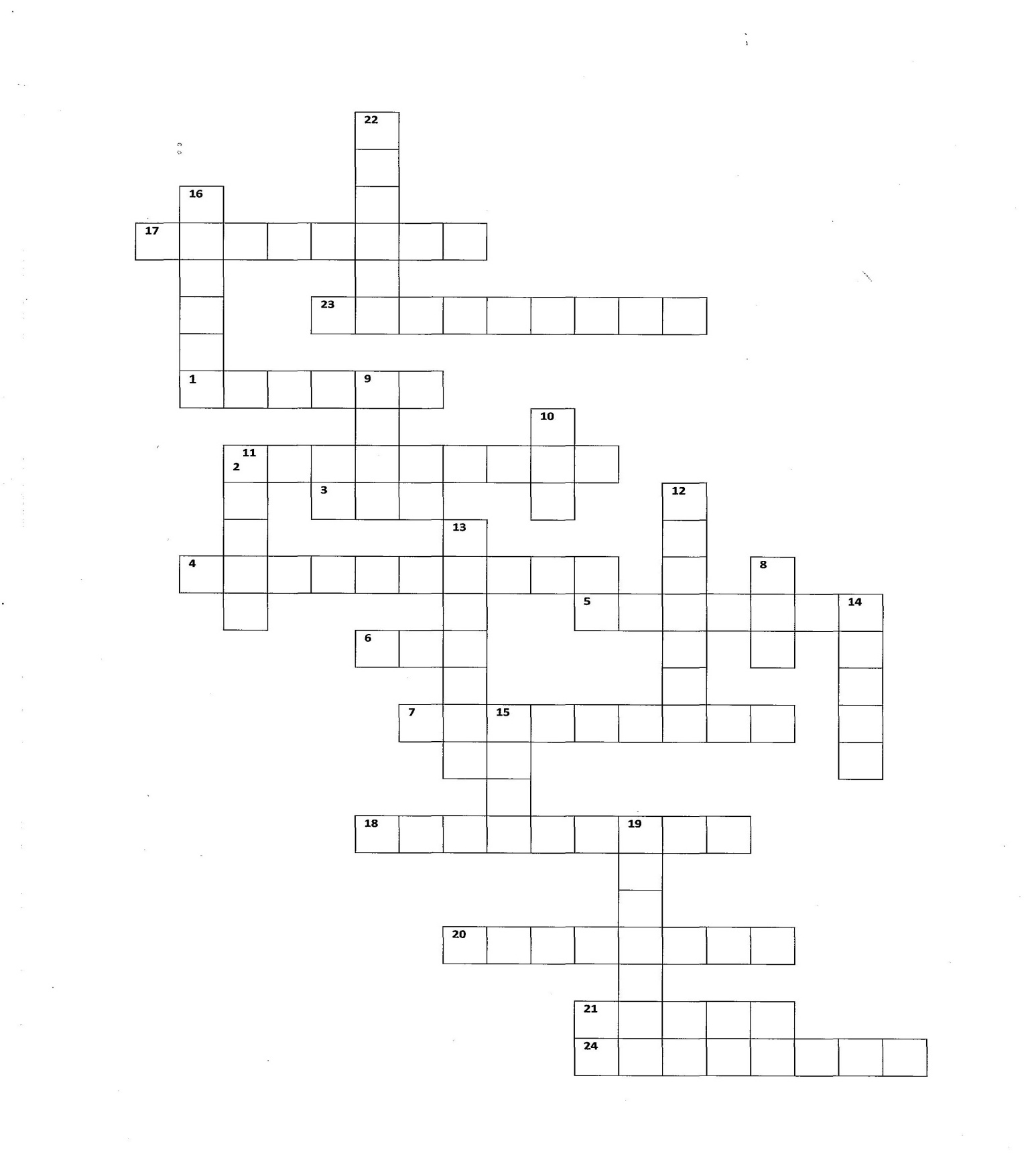 По горизонтали:1.«Ловушка» для мяча в баскетболе. 2.Олимпийский вид спорта, где мяч забрасывается в кольцо.3.Передача мяча в баскетболе. 4.Знаменитый баскетбольный тренер из СССР, при котором сборная выиграла Олимпиаду по баскетболу в 1988 году.5.Баскетбольное кольцо, по-другому называется.6.Родина баскетбола.  7.Российский баскетболист, игравший в НБА,  под номером 47.17. Плотная, активная защита, вынуждающая нападающих к поспешным действиям и ошибкам. 18. Амплуа самого высокого игрока в баскетбольной команде. 20. Три шага с мячом. 21. Ложные и отвлекающие действия, движения с целью ввести соперника в заблуждение. 23. Система атаки.24. Действие, когда мяч летит от одного игрока к другому в своей команде.По вертикали:8.К чему крепится баскетбольное кольцо. 9.Одна из лучших баскетбольных команд России. 10.Нарушение правил в баскетболе. 11.Советский баскетболист, включенный в баскетбольный зал славы НБА. 12.Один из лучших атакующих защитников в истории НБА.13.Сборная этой страны чемпион Европы по баскетболу в 2009 году среди мужских команд.14. Продвижение нападающих к кольцу соперников с целью создать численный перевес и забросить мяч в кольцо. 15.Один из важнейших критериев отбора для занятий баскетболом. 16. Действие игрока, направленное на попадание мячом в кольцо соперников.19. Продвижение игрока с мячом, ударяя его в пол.22. Организованное противодействие атаке соперников, стремление не допустить бросок мяча в своё кольцо.